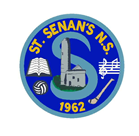 St. Senan’s National SchoolWhole School Plan forSPHESocial, Personal and Health EducationAppendix A – long term plan for two years for all classes.Junior Infants Year 10Junior Infants Year 2Social, Personal and Health Education Whole School PlanIntroductory Statement and RationaleIntroductory StatementThe staff of St. Senan’s National School formulated this school plan for SPHE, in consultation with our Board of Management and our Parents, as we believe that SPHE is a shared responsibility and their contributions and involvement will be essential to the effective implementation of the SPHE programme in the school.  RationaleAspects of SPHE have been taught in St. Senan’s National School for many years through various programmes and initiatives such as Stay Safe, Walk Tall, Relationships and Sexuality Education and it has also been taught through integration with other subject areas such as Physical Education, Religion, Geography, etc. As of September 2022, SPHE will be taught in a two year cycle as laid out below, incorporating all strands and strand units over a two year period. The Relationships and Sexuality  Education Programme  and Stay Safe Programmes will be taught on an annual basis throughout the school. Vision and AimsVision:Aims:The children of St. Senan’s National School should be enabled to achieve the aims outlined in the SPHE curriculum, which include:to promote the personal development and well-being of the childto foster in the child a sense of care and respect for himself/herself and others and an appreciation of the dignity of every human beingto promote the health of the child and provide a foundation for healthy living in all its aspects to enable the child to make informed decisions and choices about the social, personal and health dimensions of life both now and in the futureTo develop in the child a sense of social responsibility, a commitment to active and participative citizenship and an appreciation of the democratic way of lifeto enable the child to respect human and cultural diversity and to appreciate and understand the interdependent nature of the world      Content of Plan   Curriculum:            S.P.H.E.Junior Infants- Sixth ClassStrands and Strand Units:The curriculum is delineated at four levels—infant classes, first and second classes, third and fourth classes, and fifth and sixth classes—and is divided into three strands: Myself, Myself and Others, and Myself and the Wider World.Each of these strands is further subdivided into a number of strand units or topic areas that contain particular objectives.St. Senan’s National School will teach aspects of all three major strand units each year and strand units will be chosen in such a way that the child will receive a comprehensive programme in SPHE over a two year period.               Overview of Content of S.P.H.E.       Specific content for each class over a two year period is included in Appendix A.          Contexts for SPHE:SPHE will be taught in St. Senan’s National School through a combination of the following contexts:         1.Positive School Climate and Atmosphere     St. Senan’s National School has created a positive atmosphere by:building effective communication building positive behaviour for learning through use of Incredible Years and Zones of Regulation throughout the school. catering for individual needs creating a health-promoting physical environmentdeveloping democratic processes enhancing self-esteem fostering respect for diversity fostering inclusive and respectful language developing appropriate communication developing a school approach to assessment engagement in the Amber Flag         2.Discrete time for SPHESPHE is allocated ½ hour per week on each teacher’s timetable in St. Senan’s N.S.       However teachers may allocate 1 hour per fortnight  to allow for more in depth exploration of a strand unit.        3.Integration with other subject areas and Linkage within SPHETeachers will endeavour to adopt an thematic approach to SPHE by integrating it with other subject areas such as Language, Geography, History, Religion, Visual Arts, Physical Education, etc.          Approaches and Methodologies:St. Senan’s N.S. believe that the approaches and methodologies used in SPHE are crucial to the effectiveness of the programme. Active learning is the principal learning and teaching approach recommended for SPHE, therefore we will endeavour to teach SPHE using a variety of strategies which include:drama activitiesco-operative gamesuse of picturesphotographs and visual imageswritten activitiesuse of mediainformation technologies and looking at children’s workguest speakers school noticeboardIncredible Years               Assessment:Assessment is a central part of the everyday learning and teaching process in SPHE. It can provide valuable information on the child’s progress and on the effectiveness and suitability of the programme and the teaching methods being used.St. Senan’s N.S uses the following recommended informal tools for assessment in SPHE:Teacher observationTeacher-designed tasks SET and teacher checklists Behaviour logEach child will keep an SPHE scrapbook and this will be used to assess a child’s progress in SPHE. The children will be given teacher-designed tasks related to the strand unit being taught and tasks will be completed in or added to the SPHE scrapbook.. Children with Different Needs:Teachers will endeavour to adapt and modify activities and methodologies in SPHE to encourage participation by children with special needs.  The learning support and resource teachers will supplement the work of the class teachers where necessary.  St. Senan’s N.S will liaise with trained professionals/appropriate agencies when dealing with sensitive issues such as bereavement or loss to ensure that the children involved are fully supported.Equality of Participation and Access: St. Senan’s N.S recognises and values diversity, and believes all children are entitled to access the services, facilities, or amenities that are available in the school environment.  Ours is a mixed school under the patronage of the Catholic Church and we endeavour to provide for members of the travelling community, children with disabilities, families with literacy difficulties and children who are learning english as a second language.Organisation:Policies and Programmes that support SPHE:Homework:SPHE homework, if prescribed in SPHE, will reflect the active learning approach and will reinforce information already taught during class.Resources:        Programmes and Other Materials:        Guest Speakers:When a guest speaker addresses the children in SPHE, the class teacher will remain in the classroom (as per Circular 22/2010) and make the speaker aware of this school plan and attached policies.Individual Teachers’ Planning and Reporting:This plan in SPHE and the curriculum documents will inform and guide teachers in their long and short term planning in SPHE.  Each teacher will keep a Cuntas Míosúil and this will inform our progress and needs when evaluating and reviewing our progress in SPHE.Staff Development:Training opportunities will include the following areas and this training will support an effective implementation of the SPHE programme:training in the Child Abuse Prevention Programme/ Stay Safe training in the Substance Misuse programme /Walk Talltraining in the Relationships and Sexuality Education programme /R.S.E. PDST Advisor support and modelling of lessonsOther available types of trainingTeachers are encouraged to attend SPHE related courses and will share information/skills acquired at these courses with other members of staff during staff meetings.  Parental Involvement:Parental involvement is considered an integral part to effectively implementing SPHE as St. Senan’s N.S believe that SPHE is a shared responsibility.  This plan and the curriculum documents are available for parents to inform them of the programme for SPHE, and they are welcomed as committee members on the Relationships and Sexuality Education Policy and Substance Use Policy. Community Links:St. Senan’s NS believe that the local community has a very important role to play in supporting the programme in SPHE and endeavour to liaise with the members such as the Dental Hygienist, Health Nurse, Fireman, Vet, New Parent, etc.      Success CriteriaThe success of this plan will be evaluated through teacher’s planning and preparation, and if the procedures outlined in this plan have been consistently followed. We will also judge its success if the children have been enabled to achieve the aims outlined in this plan.    ImplementationRoles and Responsibilities:St. Senan’s NS believes that the school community must be involved to successfully implement SPHE. Therefore the teaching staff will implement this plan with the support of the Board of Management, Parents and the Local Community.Timeframe:The plan will be implemented by September 2022.ReviewRoles and Responsibilities:It will be necessary to review this plan on a regular basis to ensure optimum implementation of the SPHE curriculum in the school. The Leadership team is responsible for co-ordinating this review.Those involved in the review will include:           Teachers, Pupils,Parents, Post holders/plan co-ordinator,Principal and BOM.Timeframe:This plan will be reviewed in May 2024.    Ratification and CommunicationThe Board of Management of St. Senan’s National School ratified this plan on _______________.Signed _________________________Date ___________________________This plan is available to view at the school by the parents on request. September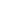 S.P.H.E.Strand: MyselfStrand Unit: Self-identitySelf-awarenessDeveloping self-confidenceMaking decisionsOctober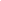 S.P.H.E.Strand: MyselfStrand Unit: Self-identitySelf-awarenessDeveloping self-confidenceMaking decisionsNovember/December 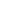 S-P.H.EStrand: Myself and othersStrand Unit: Myself and my family   Myself and my familyJanuaryS.P.H.E.Strand: MyselfStrand Unit: Safety and ProtectionStay Safe ProgrammeBe Safe Programme (Road, Fire and Water Safety -5 to 12-year-olds) Seatbelt Sheriff & Hi Glo Silver (7 to 9-year-olds) RSAFebruaryS.P.H.E.Strand: MyselfStrand Unit: Safety and ProtectionContinuation of the Stay Safe ProgrammeBe Safe Programme (Road, Fire and Water Safety -5 to 12-year-olds) Seatbelt Sheriff & Hi Glo Silver (7 to 9-year-olds) RSAMarch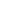 S.P.H.E.Strand: MyselfStrand Unit: Taking care of my body   Knowing about my bodyFood and nutritionApril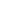 S.P.H.E. to include RSEStrand: MyselfStrand Unit: Growing and changing    As I grow I change (bodily changes birth- 9 years)New lifeMay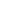 S.P.H.E.to include RSEStrand: MyselfStrand Unit: Growing and changingFeelings and emotionsJune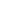 S.P.H.E.Strand: Myself and the wider worldStrand Unit: Developing Citizenship  My school communityStrand: MyselfStrand Unit: Safety and protectionKeeping safe in summerSenior Infants Year 1Senior Infants Year 1Senior Infants Year 1September: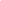 S.P.H.E.Strand: MyselfStrand Unit: Self-identitySelf-awarenessDeveloping self-confidenceMaking decisionsOctober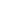 S.P.H.E.Strand: MyselfStrand Unit: Self-identitySelf-awarenessDeveloping self-confidenceMaking decisionsNovember/December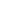 S.P.H.E.Strand: Myself and otherStrand Unit: Myself and my family   Myself and my familyJanuaryS.P.H.E.Strand: MyselfStrand Unit: Safety and ProtectionStay Safe ProgrammeBe Safe Programme (Road, Fire and Water Safety -5 to 12-year-olds) Seatbelt Sheriff & Hi Glo Silver (7 to 9-year-olds) RSAFebruaryS.P.H.E.Strand: MyselfStrand Unit: Safety and ProtectionContinuation of the Stay Safe ProgrammePersonal safetySafety issuesStay Safe ProgrammeBe Safe Programme (Road, Fire and Water Safety -5 to 12-year-olds) Seatbelt Sheriff & Hi Glo Silver (7 to 9-year-olds) RSAMarch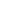 S.P.H.E.Strand: MyselfStrand Unit: Taking care of my bodyKnowing about my bodyFood and nutritionAprilS.P.H.E. to include RSEStrand: MyselfStrand Unit: Growing and changingAs I grow I change (bodily changes birth- 9 years)New life.May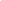 S.P.H.E.to include RSEStrand: MyselfStrand Unit: Growing and changingFeelings and emotionsJune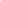 S.P.H.E.Strand: Myself and the wider worldStrand Unit: Developing Citizenship  My school communityStrand: MyselfStrand Unit: Safety and protectionKeeping safe in summerFirst Class Year 1First Class Year 1First Class Year 1September: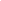 S.P.H.E.Strand: MyselfStrand Unit: Self-identitySelf-awarenessDeveloping self-confidenceMaking decisionsOctober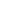 S.P.H.E.Strand: MyselfStrand Unit: Self-identitySelf-awarenessDeveloping self-confidenceMaking decisionsNovember/December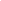 S.P.H.E.                     Strand: Myself and othersStrand Unit: Myself and my familyMyself and my familyJanuaryS.P.H.E.Strand: MyselfStrand Unit: Safety and ProtectionStay Safe ProgrammeBe Safe Programme (Road, Fire and Water Safety -5 to 12-year-olds) Seatbelt Sheriff & Hi Glo Silver (7 to 9-year-olds) RSAFebruary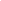 S.P.H.E.Strand: MyselfStrand Unit: Safety and ProtectionStay Safe ProgrammeBe Safe Programme (Road, Fire and Water Safety -5 to 12-year-olds) Seatbelt Sheriff & Hi Glo Silver (7 to 9-year-olds) RSAMarch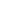 S.P.H.E.Strand: MyselfStrand Unit: Taking care of my bodyKnowing about my bodyFood and nutritionAprilS.P.H.E. to include RSEStrand: MyselfStrand Unit: Growing and changingAs I grow I change (bodily changes birth- 9 years)New lifeMay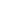 SPHE to include RSEStrand: Myself	Strand Unit: Growing and changingFeelings and emotionsJune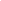 S.P.H.E.Strand: Myself and the wider worldStrand Unit: Developing CitizenshipMy school communityLiving in the local communityEnvironmental careStrand: MyselfStrand Unit: Safety and protectionKeeping safe in summerSecond Class Year 1September: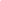 S.P.H.E.Strand: MyselfStrand Unit: Self-identitySelf-awarenessDeveloping self-confidenceMaking decisionsOctober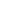 S.P.H.E.Strand: MyselfStrand Unit: Self-identitySelf-awarenessDeveloping self-confidenceMaking decisionsNovember/December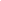 S.P.H.E.Strand: Myself and othersStrand Unit: Myself and my familyMyself and my familyJanuaryS.P.H.E.Strand: MyselfStrand Unit: Safety and ProtectionPersonal SafetySafety issuesStay Safe ProgrammeBe Safe Programme (Road, Fire and Water Safety -5 to 12-year-olds) Seatbelt Sheriff & Hi Glo Silver (7 to 9-year-olds) RSAFebruaryS.P.H.E.Strand: MyselfStrand Unit: Safety and ProtectionPersonal SafetySafety issuesStay Safe ProgrammeBe Safe Programme (Road, Fire and Water Safety -5 to 12-year-olds) Seatbelt Sheriff & Hi Glo Silver (7 to 9-year-olds) RSAMarch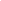 S.P.H.E.Strand: MyselfStrand Unit: Taking care of my bodyKnowing about my bodyFood and nutritionApril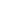 S.P.H.E. to include RSEStrand: MyselfStrand Unit: Growing and changingAs I grow I change (bodily changes birth- 9 years)New lifeMay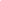 S.P.H.E to include RSEStrand: MyselfStrand Unit: Growing and changingFeelings and emotionsJune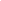 S.P.H.E.Strand: Myself and the wider worldStrand Unit: Developing CitizenshipCitizenshipStrand: MyselfStrand Unit: Safety and protectionRevision: Stay Safe/ Be Safe programmesKeeping safe in summerThird Class Year 1Third Class Year 1Third Class Year 1September: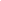 S.P.H.E.Strand: MyselfStrand Unit: Self-identity/ Making decisionsSelf-awarenessDeveloping self-confidenceMaking decisionsOctober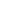 S.P.H.E.Strand: MyselfStrand Unit: Self-identity/ Making decisionsSelf-awarenessDevelop self-confidenceMaking decisionsNovember/December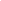 S.P.H.E.Strand: Myself and othersStrand Unit: Myself and my familyMyself and my familyJanuaryS.P.H.E.Strand: MyselfStrand Unit: Safety and ProtectionStay Safe ProgrammeBe Safe Programme (Road, Fire and Water Safety -5 to 12-year-olds) Seatbelt Sheriff & Hi Glo Silver (7 to 9-year-olds) RSAFebruary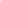 S.P.H.E.Strand: MyselfStrand Unit: Safety and ProtectionStay Safe ProgrammeBe Safe Programme (Road, Fire and Water Safety -5 to 12-year-olds) Seatbelt Sheriff & Hi Glo Silver (7 to 9-year-olds) RSAMarch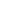 S.P.H.E.Strand: MyselfStrand Unit: Taking care of my bodyHealth and well beingKnowing about my bodyFood and nutritionApril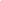 S.P.H.E. to include RSEStrand: MyselfStrand Unit: Growing and changingAs I grow I change: bodily changesBirth and new life: stages and sequence of development of the human baby in the womb.May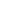 SPHE to include RSEStrand: MyselfStrand Unit: Growing and changingFeelings and emotionsJune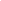 S.P.H.E.Strand: Myself and the wider worldStrand Unit: Developing CitizenshipMy school communityLocal and wider communitiesEnvironmental careStrand: MyselfStrand Unit: Safety and protectionKeeping safe in summerFourth Class Year 1Fourth Class Year 1Fourth Class Year 1September: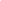 S.P.H.E.Strand: MyselfStrand Unit: Self-identity/ Making decisionsSelf-awarenessDeveloping self-confidenceMaking decisionsOctober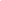 S.P.H.E.Strand: MyselfStrand Unit: Self-identity/ Making decisionsSelf-awarenessDeveloping self-confidenceMaking decisionsNovember/December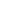 S.P.H.E.Strand: Myself and othersStrand Unit: Myself and my familyMyself and my familyJanuaryS.P.H.E.Strand: MyselfStrand Unit: Safety and ProtectionStay Safe ProgrammeBe Safe Programme (Road, Fire and Water Safety -5 to 12-year-olds) FebruaryS.P.H.E.Strand: MyselfStrand Unit: Safety and ProtectionStay Safe ProgrammeBe Safe Programme (Road, Fire and Water Safety -5 to 12-year-olds)March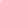 S.P.H.E.Strand: MyselfStrand Unit: Taking care of my bodyHealth and well beingKnowing about my bodyFood and nutritionApril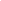 S.P.H.E. to include RSEStrand: MyselfStrand Unit: Growing and changingAs I grow I change: puberty and changesBirth and new life: stages and sequence of development of the human baby in the womb.May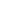 S.P.H.E. to include RSEStrand: MyselfStrand Unit: Growing and changingFeelings and emotionsJune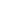 S.P.H.E.Strand: Myself and the wider worldStrand Unit: Developing CitizenshipCitizenshipStrand: MyselfStrand Unit: Safety and protectionKeeping safe in summerFifth Class Year 1Fifth Class Year 1Fifth Class Year 1September: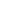 S.P.H.E.Strand: MyselfStrand Unit: Self-identity/ Making decisionsSelf-awarenessDeveloping self-confidenceMaking decisionsOctober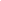 S.P.H.E.Strand: MyselfStrand Unit: Self-identity/ Making decisionsSelf-awarenessDeveloping self-confidenceMaking decisionsNovember/December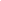 S.P.H.E.Strand: Myself and othersStrand Unit: Myself and my familyMyself and my familyJanuaryS.P.H.E.Strand: MyselfStrand Unit: Safety and ProtectionStay Safe ProgrammeBe Safe Programme (Road, Fire and Water Safety -5 to 12-year-olds) RSAFebruaryS.P.H.E.Strand: MyselfStrand Unit: Safety and ProtectionStay Safe ProgrammeBe Safe Programme (Road, Fire and Water Safety -5 to 12-year-olds) RSAMarch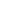 S.P.H.E.Strand: MyselfStrand Unit: Taking care of my bodyHealth and well beingKnowing about my bodyFood and nutritionApril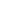 S.P.H.E. to include RSEStrand: MyselfStrand Unit: Growing and changingAs I grow I change: puberty and changesBirth and new life: human reproductionMay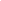 S.P.H.E. to include RSEStrand: MyselfStrand Unit: Growing and changingFeelings and emotionsJune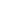 S.P.H.E.Strand: Myself and the wider worldStrand Unit: Developing citizenshipLiving in the local communityNational, European and wider communitiesEnvironmental careStrand: MyselfStrand Unit: Safety and protectionKeeping safeSixth Class Year 1Sixth Class Year 1Sixth Class Year 1September: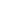 S.P.H.E.Strand: MyselfStrand Unit: Self-identitySelf-awarenessDeveloping self-confidenceMaking decisionsOctober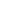 S.P.H.E.Strand: MyselfStrand Unit: Self-identitySelf-awarenessDeveloping self-confidenceMaking decisionsNovember/December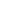 S.P.H.E.Strand: Myself and othersStrand Unit: Myself and my familyMyself and my familyJanuaryS.P.H.E.Strand: MyselfStrand Unit: Safety and ProtectionPersonal safetySafety issuesStay Safe ProgrammeBe Safe Programme (Road, Fire and Water Safety -5 to 12-year-olds) RSAFebruaryS.P.H.E.Strand: MyselfStrand Unit: Safety and ProtectionPersonal safetySafety issuesStay Safe ProgrammeBe Safe Programme (Road, Fire and Water Safety -5 to 12-year-olds) RSAMarch	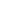 S.P.H.E.Strand: Myself Strand: MyselfStrand Unit: Taking care of my bodyHealth and well beingKnowing about my bodyFood and nutritionApril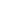 S.P.H.E. to include RSEStrand: MyselfStrand Unit: Growing and changingAs I grow I change: puberty and changesBirth and new life: human reproductionMay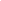 S.P.H.E. to include RSEStrand: MyselfStrand Unit: Growing and changingFeelings and emotionsJune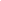 S.P.H.E.Strand: Myself and the wider worldStrand Unit: Developing CitizenshipCitizenshipStrand: MyselfStrand Unit: Safety and protectionKeeping safe September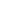 S.P.H.E.Strand: Myself and OthersStrand Unit: Relating to OthersOctober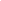 S.P.H.E.Strand: Myself and OthersStrand Unit: Relating to OthersNovember/December 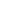 S-P.H.EStrand:Myself and Others Strand Unit: My Friends and other PeopleJanuaryS.P.H.E.Strand: MyselfStrand Unit: Safety and ProtectionStay Safe ProgrammeBe Safe Programme (Road, Fire and Water Safety -5 to 12-year-olds) Seatbelt Sheriff & Hi Glo Silver (7 to 9-year-olds) RSAFebruaryS.P.H.E.Strand: MyselfStrand Unit: Safety and ProtectionContinuation of the Stay Safe ProgrammeBe Safe Programme (Road, Fire and Water Safety -5 to 12-year-olds) Seatbelt Sheriff & Hi Glo Silver (7 to 9-year-olds) RSAMarch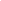 S.P.H.E.Strand: MyselfStrand Unit: Safety and protectionApril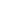 S.P.H.E. to include RSEStrand: MyselfStrand Unit: Growing and changing    As I grow I change (bodily changes birth- 9 years)New life.May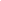 S.P.H.E.to include RSEStrand: MyselfStrand Unit: Growing and changingFeelings and emotionsJune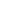 S.P.H.E.Strand: Myself and the Wider worldStrand Unit: Media Education.Senior Infants Year 2Senior Infants Year 2Senior Infants Year 2September: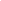 S.P.H.E.Strand: Myself and othersStrand Unit: Relating to othersOctober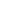 S.P.H.E.Strand: Myself and othersStrand Unit: Relating to OthersNovember/December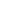 S.P.H.E.Strand: Myself and othersStrand Unit: My Friends and otherPeople.  JanuaryS.P.H.E.Strand: MyselfStrand Unit: Safety and ProtectionStay Safe ProgrammeBe Safe Programme (Road, Fire and Water Safety -5 to 12-year-olds) Seatbelt Sheriff & Hi Glo Silver (7 to 9-year-olds) RSAFebruaryS.P.H.E.Strand: MyselfStrand Unit: Safety and ProtectionContinuation of the Stay Safe ProgrammePersonal safetySafety issuesStay Safe ProgrammeBe Safe Programme (Road, Fire and Water Safety -5 to 12-year-olds) Seatbelt Sheriff & Hi Glo Silver (7 to 9-year-olds) RSAMarch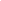 S.P.H.E.Strand: MyselfStrand Unit: Safety and protection. Be Safe ProgrammeAprilS.P.H.E. to include RSEStrand: MyselfStrand Unit: Growing and changingAs I grow I change (bodily changes birth- 9 years)New life.May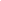 S.P.H.E.to include RSEStrand: MyselfStrand Unit: Growing and changingFeelings and emotionsJune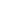 S.P.H.E.Strand: Myself and the wider worldStrand Unit: Media EducationFirst Class  Year 2First Class  Year 2First Class  Year 2September: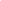 S.P.H.E.Strand: Myself and othersStrand Unit: Relating to OthersOctober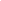 S.P.H.E.Strand: Myself and OthersStrand Unit: Relating to OthersNovember/December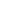 S.P.H.E.                     Strand: Myself and othersStrand Unit: My Friends and other People. JanuaryS.P.H.E.Strand: MyselfStrand Unit: Safety and ProtectionStay Safe ProgrammeBe Safe Programme (Road, Fire and Water Safety -5 to 12-year-olds) Seatbelt Sheriff & Hi Glo Silver (7 to 9-year-olds) RSAFebruary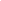 S.P.H.E.Strand: MyselfStrand Unit: Safety and ProtectionStay Safe ProgrammeBe Safe Programme (Road, Fire and Water Safety -5 to 12-year-olds) Seatbelt Sheriff & Hi Glo Silver (7 to 9-year-olds) RSAMarch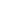 S.P.H.E.Strand: MyselfStrand Unit: Safety and Protection.Be Safe Programme.AprilS.P.H.E. to include RSEStrand: MyselfStrand Unit: Growing and changingAs I grow I change (bodily changes birth- 9 years)New lifeMay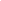 SPHE to include RSEStrand: Myself	Strand Unit: Growing and changingFeelings and emotionsJune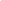 S.P.H.E.Strand: Myself and the wider worldStrand Unit: Media Education.Second Class Year 2September: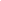 S.P.H.E.Strand: Myself and othersStrand Unit: Relating to OthersOctober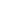 S.P.H.E.Strand: Myself and othersStrand Unit:   Relating to Others.November/December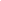 S.P.H.E.Strand: Myself and othersStrand Unit:   My Friends and Other PeopleJanuaryS.P.H.E.Strand: MyselfStrand Unit: Safety and ProtectionPersonal SafetySafety issuesStay Safe ProgrammeBe Safe Programme (Road, Fire and Water Safety -5 to 12-year-olds) Seatbelt Sheriff & Hi Glo Silver (7 to 9-year-olds) RSAFebruaryS.P.H.E.Strand: MyselfStrand Unit: Safety and ProtectionPersonal SafetySafety issuesStay Safe ProgrammeBe Safe Programme (Road, Fire and Water Safety -5 to 12-year-olds) Seatbelt Sheriff & Hi Glo Silver (7 to 9-year-olds) RSAMarch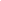 S.P.H.E.Strand: MyselfStrand Unit: safety and protection.Be Safe ProgammeApril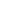 S.P.H.E. to include RSEStrand: MyselfStrand Unit: Growing and changingAs I grow I change (bodily changes birth- 9 years)New lifeMay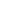 S.P.H.E to include RSEStrand: MyselfStrand Unit: Growing and changingFeelings and emotionsJune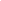 S.P.H.E.Strand: Myself and the wider worldStrand Unit: Media EducationThird Class Year 2Third Class Year 2Third Class Year 2September: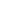 S.P.H.E.Strand: Myself and othersStrand Unit:  Relating to OthersOctober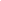 S.P.H.E.Strand: Myself and othersStrand Unit: Relating to OthersNovember/December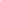 S.P.H.E.Strand: Myself and othersStrand Unit: My Friends and other People.JanuaryS.P.H.E.Strand: MyselfStrand Unit: Safety and ProtectionStay Safe ProgrammeBe Safe Programme (Road, Fire and Water Safety -5 to 12-year-olds) Seatbelt Sheriff & Hi Glo Silver (7 to 9-year-olds) RSAFebruary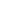 S.P.H.E.Strand: MyselfStrand Unit: Safety and ProtectionStay Safe ProgrammeBe Safe Programme (Road, Fire and Water Safety -5 to 12-year-olds) Seatbelt Sheriff & Hi Glo Silver (7 to 9-year-olds) RSAMarch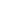 S.P.H.E.Strand: MyselfStrand Unit: Making DecisionsApril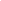 S.P.H.E. to include RSEStrand: MyselfStrand Unit: Growing and changingAs I grow I change: bodily changesBirth and new life: stages and sequence of development of the human baby in the womb.May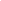 SPHE to include RSEStrand: MyselfStrand Unit: Growing and changingFeelings and emotionsJune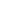 S.P.H.E.Strand: Myself and the wider worldStrand Unit: Media EducationFourth Class Year 2Fourth Class Year 2Fourth Class Year 2September: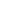 S.P.H.E.Strand: Myself and OthersStrand Unit: Relating to OthersOctober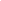 S.P.H.E.Strand: Myself and othersStrand Unit: Relating to othersNovember/December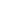 S.P.H.E.Strand: Myself and othersStrand Unit: My Friends and Other PeopleJanuaryS.P.H.E.Strand: MyselfStrand Unit: Safety and ProtectionStay Safe ProgrammeBe Safe Programme (Road, Fire and Water Safety -5 to 12-year-olds) FebruaryS.P.H.E.Strand: MyselfStrand Unit: Safety and ProtectionStay Safe ProgrammeBe Safe Programme (Road, Fire and Water Safety -5 to 12-year-olds)March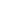 S.P.H.E.Strand: MyselfStrand Unit: Making DecisionsApril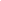 S.P.H.E. to include RSEStrand: MyselfStrand Unit: Growing and changingAs I grow I change: puberty and changesBirth and new life: stages and sequence of development of the human baby in the womb.May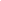 S.P.H.E. to include RSEStrand: MyselfStrand Unit: Growing and changingFeelings and emotionsJune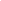 S.P.H.E.Strand: Myself and the wider worldStrand Unit: Media Education.Fifth Class Year 2Fifth Class Year 2Fifth Class Year 2September: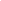 S.P.H.E.Strand: Myself and othersStrand Unit: Relating to OthersOctober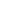 S.P.H.E.Strand: Myself and OthersStrand Unit: Relating to Others.November/December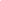 S.P.H.E.Strand: Myself and othersStrand Unit: My Friends and Other PeopleJanuaryS.P.H.E.Strand: MyselfStrand Unit: Safety and ProtectionStay Safe ProgrammeBe Safe Programme (Road, Fire and Water Safety -5 to 12-year-olds) RSAFebruaryS.P.H.E.Strand: MyselfStrand Unit: Safety and ProtectionStay Safe ProgrammeBe Safe Programme (Road, Fire and Water Safety -5 to 12-year-olds) RSAMarch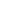 S.P.H.E.Strand: Myself Strand Unit: Making Decisions. April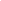 S.P.H.E. to include RSEStrand: MyselfStrand Unit: Growing and changingAs I grow I change: puberty and changesBirth and new life: human reproductionMay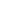 S.P.H.E. to include RSEStrand: MyselfStrand Unit: Growing and changingFeelings and emotionsJune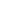 S.P.H.E.Strand: Myself and the wider worldStrand Unit: Media EducationSixth Class Year 2Sixth Class Year 2Sixth Class Year 2September: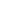 S.P.H.E.Strand: Myself and OthersStrand Unit: Relating to OthersOctober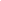 S.P.H.E.Strand: MyselfStrand Unit: Relating to OthersNovember/December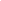 S.P.H.E.Strand: Myself and othersStrand Unit: My Friends and other People.JanuaryS.P.H.E.Strand: MyselfStrand Unit: Safety and ProtectionPersonal safetySafety issuesStay Safe ProgrammeBe Safe Programme (Road, Fire and Water Safety -5 to 12-year-olds) RSAFebruaryS.P.H.E.Strand: MyselfStrand Unit: Safety and ProtectionPersonal safetySafety issuesStay Safe ProgrammeBe Safe Programme (Road, Fire and Water Safety -5 to 12-year-olds) RSAMarch	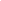 S.P.H.E.Strand: Myself Strand: MyselfStrand Unit: Making DecisionsApril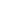 S.P.H.E. to include RSEStrand: MyselfStrand Unit: Growing and changingAs I grow I change: puberty and changesBirth and new life: human reproductionMay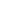 S.P.H.E. to include RSEStrand: MyselfStrand Unit: Growing and changingFeelings and emotionsJune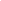 S.P.H.E.Strand: Myself and the wider worldStrand Unit: Media Education